В д.Сахаево 22 декабря 2023 года  прошло первое заседание инициативной группы  по вопросу участия ППМИ 2024.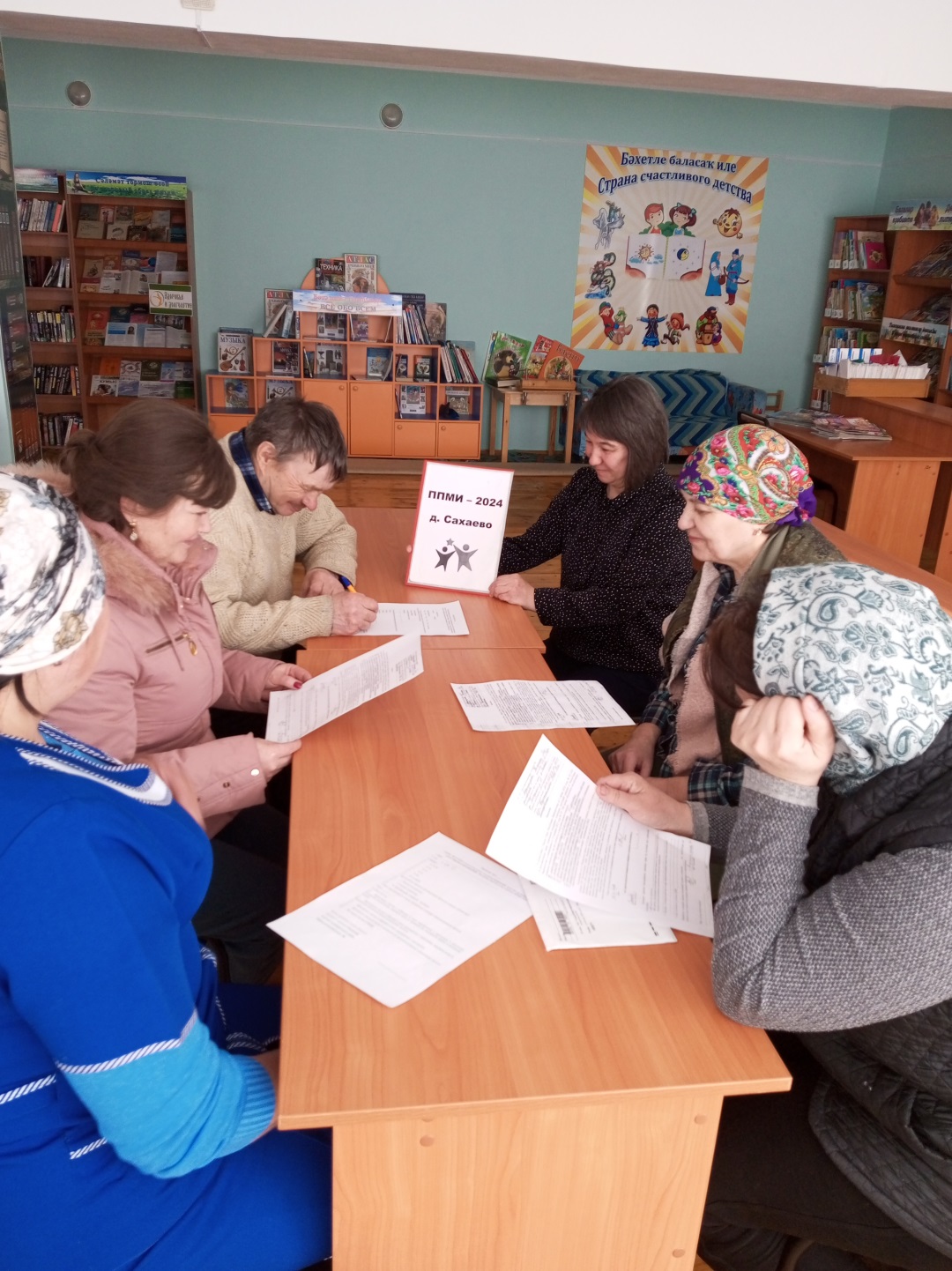 